CARRINGTON JUNIOR SCHOOL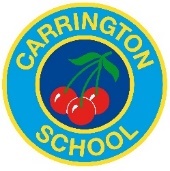 Application for Leave of AbsencePlease note under new government guidelines and our own attendance policy, absence is not permitted for holidays for any reason, and will be referred to the County attendance team for the issue of a penalty notice. Regulation 8 – Education (Pupil Registration) Regulations 1995PLEASE NOTE: PARENTS ARE EXPECTED TO TAKE FAMILY HOLIDAYS DURING SCHOOL HOLIDAYS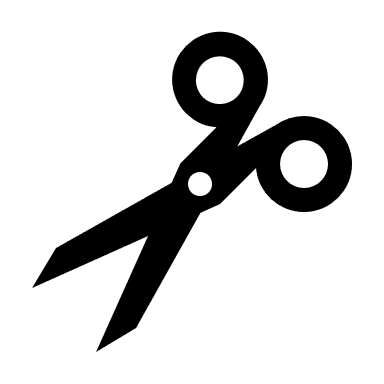 This part of the form will be returned to you after consideration by the Head Teacher.To be complete by Head Teacher 